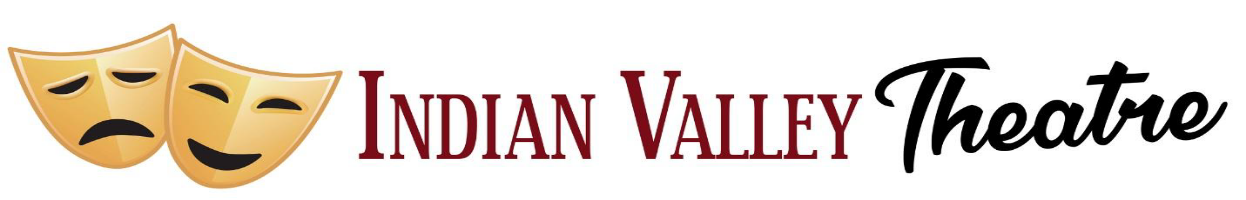 INDIAN VALLEY THEATRE - MIMI BRYAN MEMORIAL SCHOLARSHIP – 2024This monetary scholarship is given in memory of IVT founding member and longtime Fox Valley educator, Mimi Bryan, who was active on stage, behind the scenes, and who helped bring Community Theater into the lives of many. IVT awards this scholarship annually to one (or more if funds allow) graduating, college bound senior from Sandwich, or surrounding communities’ High Schools.A Scholarship Review Committee of Indian Valley Theatre Members will consider all complete applications submitted. Special consideration will be given to applicants who have participated in the fine arts area; especially IVT productions; and may be interested in receiving further education in that field.  However, a fine arts major/minor is not required to qualify for the scholarship.Name: Application Date: Address: City: 						State:					Zip: Phone: 					Email: Parent/Guardian Name: Contact Info: School: 											GPA: College/University/Tech School Attending: (Proof of enrollment is required before monetary award) Intended Major:The IVT Scholarship Review Committee’s decision will be based on the following criteria:  1. Applicant must have a “C” average or better upon graduation from his or her school district. A sealed transcript of high school career is required. (Please attach) If applicant has difficulties attaining this information, please contact IVT at e-mail below.2. Applicant must attach two letters of recommendation from adults (excluding relatives; i.e. teachers, directors or theater members) detailing his/her special qualifications for this award. These can be sent by e-mail or regular mail.3. Applicant must submit a specific list of participation in and/or accomplishments in the fine arts or theatre-related activities. 4. Applicant must include information on any volunteer club/organization activities he/she has participated in. Special consideration will be given to applicants who have participated in IVT-related events. 5. List awards or scholastic honors attained. 6. Application deadline is April 1, 2024, and must include a short written personal response on a separate sheet of paper to the following questions: a) What are your goals for utilizing the fine arts training and skills you have acquired or developed after graduation? (Paid or volunteer). b) How will this scholarship award benefit your future educational plans?C) Why are you a good candidate for this scholarship? Authorization for release of records I authorize the release of my student records, including my academic records, grade point average, class rank, etc., to the Scholarship Committee of Indian Valley Theatre. Finally, I affirm that the data I have submitted is correct to the best of my knowledge. Signature of Applicant: Signature of Parent (if minor child): Please mail the application packet to: (postmarked by April 1, 2024) Indian Valley Theatre		Po Box 45		Sandwich, IL 60548		Attn: Scholarship CommitteeFor questions please email: press@indianvalleytheatre.comIncomplete applications will not be considered. Decision of the committee is final. Indian Valley Theatre reserves the right to verify all of the information contained in this scholarship application.The Mimi Bryan Memorial Scholarship is not limited to a major/minor in the performing arts; however, the candidate must demonstrate support for the performing arts through past experience or current endeavors. The scholarship is dependent upon the organization’s current financial status; therefore, the awarded amount may be less and/or multiple scholarships given.IVT USE ONLYDate received:					Reviewed by Committee Date: